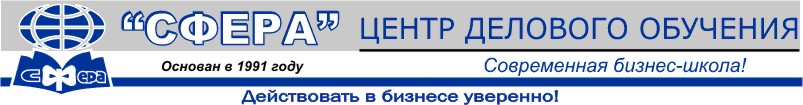 Содержание программы  «Главный бухгалтер»А) Базовые дисциплины Предпринимательское право.Управление финансами.Организация маркетинга.Менеджмент  организации.Психология управления и деловых коммуникаций.                                                Б) Дисциплины специализации 1.  Отдельные технологии бухучёта (по выбору). 2.  Технологии налогового планирования.  3.  Организация бухучёта  с сетью филиалов, в группе компаний и в холдинге.4.  Особенности  организации бухучёта в компании, ведущей ВЭД.5.  Основные понятия и принципы МСФО. 6.  Программа развития компании. 7.  Организация работы  главного бухгалтера. 